                                               SERVICIUL DE ASISTENȚĂ COMUNITARĂ GOTTLOB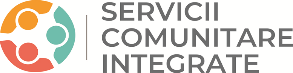                                                                      JUDEȚUL TIMIȘTitlul proiectului: Crearea și implementarea serviciilor comunitare integrate pentru combaterea sărăciei și a excluziunii sociale, POCU/375/4/22/122607CHESTIONAR PENTRU MĂSURAREA GRADULUI DE SATISFACȚIE A BENEFICIARILORSERVICIULUI DE ASISTENȚĂ COMUNITARĂ GOTTLOBScopul utilizării chestionarului de măsurare a gradului de satisfacție a beneficiarilor este pentru stabilirea calității și nivelului funcționării relației personal- beneficiar, stabilirea celor mai potrivite servicii și în concordanță cu nevoile identificate ale fiecărui beneficiar și pentru stabilirea gradului de satisfacție cu privire la activitatea desfășurată în cadrul Serviciului de Asistență Comunitară.Vă rugăm să răspundeți la următoarele întrebări:Bifați categoria din care faceți parte:Vârstă:   Între 20-40 aniÎntre 41-60 aniPeste 61 aniStare civilă:Căsătorit/ăNecăsătorit/ăDivorțat/ăVăduv/ăGenFemininMasculinLocalitatea de domiciliuGottlobVizejdiaÎn ce măsură v-a fost de ajutor colaborarea cu asistentul social din cadrul Serviciului de Asistență Comunitară?Deloc 		b) Puțin		c) Mult		d) Foarte multDetaliați: _____________________________________________________________În ce măsură v-a fost de ajutor colaborarea cu asistentul medical din cadrul Serviciului de Asistență Comunitară?Deloc 		b) Puțin		c) Mult		d) Foarte multDetaliați: _____________________________________________________________În ce măsură v-a fost de ajutor colaborarea cu consilierul/mediatorul școlar din cadrul Serviciului de Asistență Comunitară?Deloc 		b) Puțin		c) Mult		d) Foarte multDetaliați: _____________________________________________________________Tipurile de servicii de care ați beneficiat în cadrul Serviciului de Asistență Socială:Servicii sociale (beneficii de tip ajutor social, alocația susținere familie, beneficii pentru persoane cu handicap, alocații stat etc)Sănătate (evaluarea stării de sănătate, ajutor în accesarea serviciilor medicale, îngrijire la domiciliu)Locuire (evaluarea gradului de siguranță a locuinței, risc de evacuare, incendiu, îmbunătățirea condițiilor de locuit etc)Educație pentru adulți (obținerea unei calificări, continuarea școlarizării)Ocupare (îndrumare către obținerea unui loc muncă, îmbunătățirea situației financiare)Servicii acordate minorilor (sănătate, educație, protecție și prevenire împotriva abuzului, neglijării)De cât timp beneficiați de serviciile oferite de Serviciul de Asistență Comunitară?Mai puțin de 3 luniÎntre 3 – 6 luniÎntre 6 luni – 1 anMai mult de 1 anÎn ce măsură au fost îndeplinite nevoile identificate prin evaluarea inițială ?Deloc 		b) Puțin		c) Mult		d) Foarte multDetaliați: _____________________________________________________________